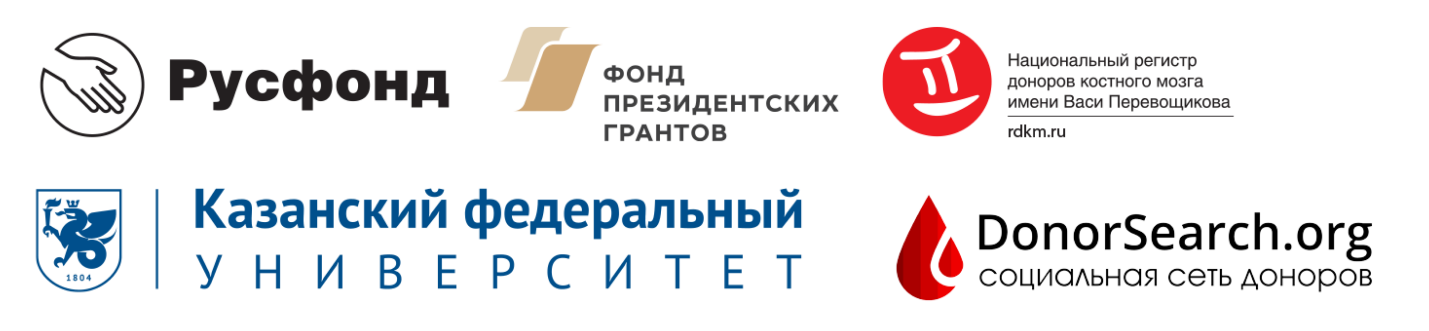 Спаси жизнь – стань донором костного мозгаКто такой донор костного мозга?Донором костного мозга может стать любой желающий:- в возрасте 18-45 лет;- весом от 50 кг;- без серьезных заболеваний.Абсолютные противопоказания:• Злокачественные новообразования 
• Болезни крови 
• Органические заболевания центральной нервной системы 
• Полное отсутствие слуха и речи 
• Психические заболевания 
• Наркомания, алкоголизм 
• Диффузные заболевания соединительной ткани 
• Лучевая болезнь 
• Болезни эндокринной системы в случае выраженного нарушения функций и обмена веществ 
• Остеомиелит острый и хронический 
• Оперативные вмешательства по поводу резекции органа (желудок, почка, желчный пузырь, селезенка, яичники, матка и пр.) и трансплантации органов и тканей Полный список противопоказаний представлен на сайте http://rdkm.rusfond.ru/registr_stat/011По всем вопросам обращатьсяк Татьяне Зубановой, координатору проектов Русфонда+7-929-636-48-00, t.zubanova@rusfond.ru